ΔΕΛΤΙΟ ΤΥΠΟΥΕγκαίνια περιοδικής έκθεσης στο Αρχαιολογικό Μουσείο ΧανίωνBΑΤΗ ΤΙΜΕ! Σώμα – Νερό – Διάλογοι   Το Αρχαιολογικό Μουσείο Χανίων υποδέχεται την περιοδική έκθεση με τίτλο «BΑΤΗ ΤΙΜΕ! Σώμα – Νερό – Διάλογοι», η οποία διοργανώνεται από το Υπουργείο Πολιτισμού και Αθλητισμού-Εφορεία Αρχαιοτήτων Χανίων.Η έκθεση πραγματοποιείται πάνω στην ιδέα και σε συνεργασία με το Μουσείο Πολιτισμών της Ευρώπης και της Μεσογείου (MuCEM | Μασσαλία). Μέσα από 137 αρχαία, μεσαιωνικά και σύγχρονα αντικείμενα και έργα τέχνης -από τις συλλογές του Αρχαιολογικού Μουσείου Χανίων και του MuCEM, καθώς και άλλων μουσείων και συλλογών στην Ελλάδα και τη Γαλλία- επιχειρείται μια πρωτότυπη ιστορική και καλλιτεχνική ώσμωση και ένας συνεχής διάλογος με τις ποικίλες όψεις των διαχρονικών λουτρικών συνηθειών, ζωτικό στοιχείο των πολιτισμών της Μεσογείου. Η Αρπαγή της Ευρώπης του Ζαν Ρενέ Γκωγκέν, η Αφροδίτη του Παύλου Σάμιου και το ελληνιστικό αγαλμάτιο της θεάς μας εισάγουν στην εμβληματική αξία του υγρού στοιχείου στη μυθολογική κοσμογονία των θεοτήτων, ενώ με τη Βάπτιση του Χριστού του Δομήνικου Θεοτοκόπουλου και τα τελετουργικά αγγεία των κλασικών χρόνων προβάλλεται ο ρόλος που διαδραματίζει το νερό στις διαβατήριες τελετές της ανθρώπινης ζωής. Οι ιδιωτικές λουτρικές συνήθειες σκιαγραφούνται, στο πέρασμα των αιώνων, μέσα από αρχαία, μεσαιωνικά και νεώτερα αντικείμενα, πριν ξεδιπλωθεί η σημασία των δημόσιων λουτρών ως χώρων ευεξίας και κοινωνικοποίησης από την αρχαιότητα έως τα χαμάμ, με ζωγραφικά έργα της Φλαμανδικής σχολής και κορυφαίων οριενταλιστών καλλιτεχνών (Ζαν-Λεόν Ζερόμ, Θεόδωρος Ράλλης). Από το έργο Οι Λουόμενοι του Πωλ Σεζάν έως τις αφίσες του ΕΟΤ, διοχετεύεται η μοναδική εμπειρία που προσφέρει η επαφή με τη φύση και το απόλυτο μεσογειακό τοπίο του ήλιου και της θάλασσας. Στοιχειοθετούνται, τέλος, σημαντικές ψηφίδες της ιστορίας του σαπουνιού με επίκεντρο τη Μασσαλία και το εργοστάσιο της ΑΒΕΑ στα Χανιά, και υπογραμμίζεται ο στενός δεσμός μεταξύ των δύο πόλεων, χάρη σε ικανό αριθμό εκθεμάτων, όπως ποικίλες γαλλικές αφίσες και αντικείμενα από τη μακρόχρονη παραγωγή του εργοστασίου της ΑΒΕΑ.  Την έκθεση συνοδεύει επιστημονικός κατάλογος σε δύο γλώσσες (αγγλικά και ελληνικά).Τίτλος περιοδικής έκθεσηςΒΑΤΗ ΤΙΜΕ! Σώμα – Νερό – Διάλογοι 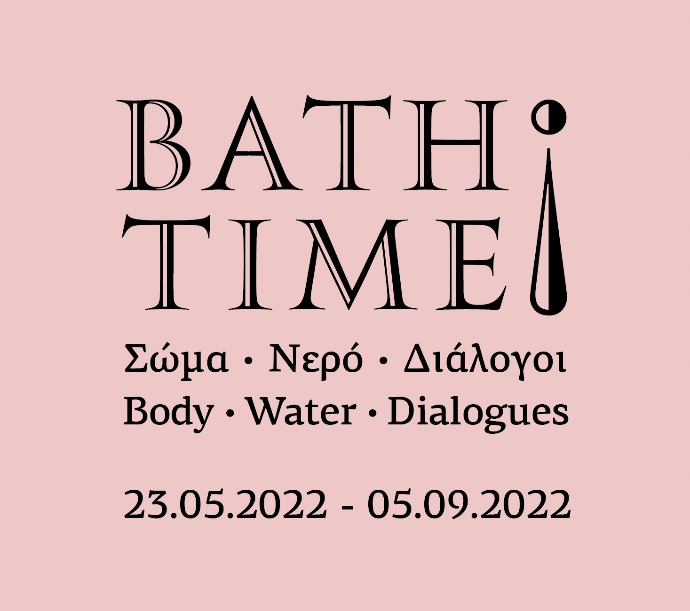 ΗμερομηνίαΔευτέρα, 23 ΜαΐουΏρα έναρξης19:00 | Είσοδος ελεύθερη για το κοινόΧώροςΑρχαιολογικό Μουσείο ΧανίωνΑίθουσα περιοδικών εκθέσεων & Αίθουσα εκπαιδευτικών προγραμμάτωνΔιάρκεια έκθεσης23 Μαΐου έως 05 Σεπτεμβρίου2022